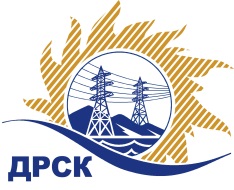 Акционерное Общество«Дальневосточная распределительная сетевая  компания»ПРОТОКОЛ № 493/УР-ВП по выбору победителя открытого электронного запроса предложений на право заключения договора на выполнение работ  «Ремонт здания административно-служебного корпуса п. Ольга» для нужд филиала АО «ДРСК» «Приморские электрические сети» (закупка 1015 раздела 1.1. ГКПЗ 2017 г.)  ЕИС № 31705139685 (МСП)Форма голосования членов Закупочной комиссии: очно-заочная.ПРИСУТСТВОВАЛИ: 10 членов постоянно действующей Закупочной комиссии ОАО «ДРСК»  2-го уровня.ВОПРОСЫ, ВЫНОСИМЫЕ НА РАССМОТРЕНИЕ ЗАКУПОЧНОЙ КОМИССИИ: Об утверждении результатов процедуры переторжки.Об итоговой ранжировке заявок.О выборе победителя запроса предложений.РЕШИЛИ:По вопросу № 1Признать процедуру переторжки не состоявшейсяУтвердить окончательные цены заявок участниковПо вопросу № 2Утвердить итоговую ранжировку заявокПо вопросу № 3Планируемая стоимость закупки в соответствии с ГКПЗ: 1 027 600,00 руб., без учета НДС;   1 212 568,00 руб., с учетом НДС.Признать победителем запроса предложений на право заключения договора на выполнение «Ремонт здания административно-служебного корпуса п. Ольга» для нужд филиала АО «ДРСК» «Приморские электрические сети» участника, занявшего первое место в итоговой ранжировке по степени предпочтительности для заказчика: ООО "АЛАН" г. Дальнегорск Приморского края на условиях: стоимость предложения 957 600,00 руб. без НДС (цена с НДС 957 600.00 руб.). Условия оплаты: в течение 30 календарных дней с даты  подписания справки о стоимости выполненных работ КС-3 на основании счета, выставленного Подрядчиком. Срок выполнения работ: 01.08.2017 – 20.09.2017 г. Гарантийные обязательства в течение 36 месяцев с момента приемки выполненных работ. Срок действия оферты до 20.09.2017.Ответственный секретарь Закупочной комиссии 2 уровня  		                                                               М.Г.ЕлисееваЧувашова О.В.(416-2) 397-242г.  Благовещенск«22» июня 2017Порядковый номер заявкиНаименование участникаОсновная заявка без НДСОсновная заявка с НДСУлучшенная заявка без НДСУлучшенная заявка с НДС1ООО "АЛАН" 
ИНН/КПП 2505013245/250501001 
ОГРН 1112505000410957600.00957600.00--2ООО "Гортранс" 
ИНН/КПП 2722073308/272201001 
ОГРН 10827220044201027600.001212568.00--Место в предварительной ранжировкеНаименование участника и его адресЦена заявки  на участие в закупке, руб.Итоговая оценка предпочтительности заявок1 местоООО "АЛАН" 
ИНН/КПП 2505013245/250501001 
ОГРН 1112505000410Цена без НДС: 957 600,00 руб. (цена с НДС 957 600.00 руб.)0,812 местоООО "Гортранс" 
ИНН/КПП 2722073308/272201001 
ОГРН 1082722004420Цена без НДС: 1 027 600.00 руб. (цена с НДС 1 212 568.00 руб.)0,50